زانكۆی سه‌ڵاحه‌دین-هه‌ولێر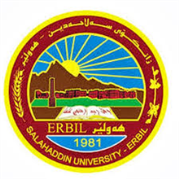 كۆلێژی: زمان.به‌شی: زمانی ئینگلیزیژمێریاری                                                  فۆرمی سه‌روانه‌ی زێده‌كی مامۆستایان                                      مانگی: نیسانڕۆژ/ كاتژمێر8:30-9:309:30-10:3010:30-11:3011:30-12:3012:30-1:301:30-2:302:30-3:303:30-4:304:30-5:30شەممەیەك شەممەAcademic SkillsAcademic SkillsAcademic Skillsدوو شەممەسێ شەممەچوار شەممەAcademic SkillsAcademic SkillsAcademic Skillsپێنج شەممەAcademic SkillsAcademic SkillsAcademic Skillsڕۆژڕۆژڕێكه‌وتتیۆری تیۆری پراكتیكیژمارەی سەروانەڕۆژڕێكه‌وتتیۆری پراكتیكیژمارەی سەروانەشەممەشەممەشەممە6/ 4یەك شەمەیەك شەمە3یەك شەمە7/ 43دوو شەمەدوو شەمە1/ 4دوو شەمە8/ 4سێ شەمەسێ شەمە2/ 4سێ شەمە9/ 4چوار شەمەچوار شەمە3/ 43چوار شەمە10/ 43پێنج شەمەپێنج شەمە4/ 43پێنج شەمە11/ 4 3سه‌رپه‌رشتی پرۆژه‌ی ده‌رچونسه‌رپه‌رشتی پرۆژه‌ی ده‌رچونسه‌رپه‌رشتی پرۆژه‌ی ده‌رچون3سه‌رپه‌رشتی پرۆژه‌ی ده‌رچونسه‌رپه‌رشتی پرۆژه‌ی ده‌رچون3كۆى كاتژمێره‌كانكۆى كاتژمێره‌كانكۆى كاتژمێره‌كان1212كۆى كاتژمێره‌كانكۆى كاتژمێره‌كان1212ڕۆژڕۆژڕێكه‌وتتیۆری تیۆری پراكتیكیژمارەی سەروانەڕۆژڕێكه‌وتتیۆری پراكتیكیژمارەی سەروانەشەممەشەممە13/ 4شەممە20/ 4یەك شەمەیەك شەمە14/ 43یەك شەمە21/ 43دوو شەمەدوو شەمە15/ 4دوو شەمە22/ 4سێ شەمەسێ شەمە16/ 4سێ شەمە23/ 4چوار شەمەچوار شەمە17/ 43چوار شەمە24/ 43پێنج شەمەپێنج شەمە18/ 43پێنج شەمە25/ 43سه‌رپه‌رشتی پرۆژه‌ی ده‌رچونسه‌رپه‌رشتی پرۆژه‌ی ده‌رچونسه‌رپه‌رشتی پرۆژه‌ی ده‌رچون3سه‌رپه‌رشتی پرۆژه‌ی ده‌رچونسه‌رپه‌رشتی پرۆژه‌ی ده‌رچونكۆى كاتژمێره‌كانكۆى كاتژمێره‌كانكۆى كاتژمێره‌كان1212كۆى كاتژمێره‌كانكۆى كاتژمێره‌كان1212ڕۆژڕێكه‌وتتیۆری پراكتیكیژمارەی سەروانەناوی مامۆستا: د. سنگر عثمان ابراهیم.نازناوی زانستی: مامۆستا. بەشوانەى ياسايى: ١٠بەشوانەی هەمواركراو: ته‌مه‌ن: ٣٨كۆی سەروانە: ١٢هۆكاری دابه‌زینی نیساب: ناوی مامۆستا: د. سنگر عثمان ابراهیم.نازناوی زانستی: مامۆستا. بەشوانەى ياسايى: ١٠بەشوانەی هەمواركراو: ته‌مه‌ن: ٣٨كۆی سەروانە: ١٢هۆكاری دابه‌زینی نیساب: ناوی مامۆستا: د. سنگر عثمان ابراهیم.نازناوی زانستی: مامۆستا. بەشوانەى ياسايى: ١٠بەشوانەی هەمواركراو: ته‌مه‌ن: ٣٨كۆی سەروانە: ١٢هۆكاری دابه‌زینی نیساب: ناوی مامۆستا: د. سنگر عثمان ابراهیم.نازناوی زانستی: مامۆستا. بەشوانەى ياسايى: ١٠بەشوانەی هەمواركراو: ته‌مه‌ن: ٣٨كۆی سەروانە: ١٢هۆكاری دابه‌زینی نیساب: ناوی مامۆستا: د. سنگر عثمان ابراهیم.نازناوی زانستی: مامۆستا. بەشوانەى ياسايى: ١٠بەشوانەی هەمواركراو: ته‌مه‌ن: ٣٨كۆی سەروانە: ١٢هۆكاری دابه‌زینی نیساب: ناوی مامۆستا: د. سنگر عثمان ابراهیم.نازناوی زانستی: مامۆستا. بەشوانەى ياسايى: ١٠بەشوانەی هەمواركراو: ته‌مه‌ن: ٣٨كۆی سەروانە: ١٢هۆكاری دابه‌زینی نیساب: ناوی مامۆستا: د. سنگر عثمان ابراهیم.نازناوی زانستی: مامۆستا. بەشوانەى ياسايى: ١٠بەشوانەی هەمواركراو: ته‌مه‌ن: ٣٨كۆی سەروانە: ١٢هۆكاری دابه‌زینی نیساب: شەممە27/ 4ناوی مامۆستا: د. سنگر عثمان ابراهیم.نازناوی زانستی: مامۆستا. بەشوانەى ياسايى: ١٠بەشوانەی هەمواركراو: ته‌مه‌ن: ٣٨كۆی سەروانە: ١٢هۆكاری دابه‌زینی نیساب: ناوی مامۆستا: د. سنگر عثمان ابراهیم.نازناوی زانستی: مامۆستا. بەشوانەى ياسايى: ١٠بەشوانەی هەمواركراو: ته‌مه‌ن: ٣٨كۆی سەروانە: ١٢هۆكاری دابه‌زینی نیساب: ناوی مامۆستا: د. سنگر عثمان ابراهیم.نازناوی زانستی: مامۆستا. بەشوانەى ياسايى: ١٠بەشوانەی هەمواركراو: ته‌مه‌ن: ٣٨كۆی سەروانە: ١٢هۆكاری دابه‌زینی نیساب: ناوی مامۆستا: د. سنگر عثمان ابراهیم.نازناوی زانستی: مامۆستا. بەشوانەى ياسايى: ١٠بەشوانەی هەمواركراو: ته‌مه‌ن: ٣٨كۆی سەروانە: ١٢هۆكاری دابه‌زینی نیساب: ناوی مامۆستا: د. سنگر عثمان ابراهیم.نازناوی زانستی: مامۆستا. بەشوانەى ياسايى: ١٠بەشوانەی هەمواركراو: ته‌مه‌ن: ٣٨كۆی سەروانە: ١٢هۆكاری دابه‌زینی نیساب: ناوی مامۆستا: د. سنگر عثمان ابراهیم.نازناوی زانستی: مامۆستا. بەشوانەى ياسايى: ١٠بەشوانەی هەمواركراو: ته‌مه‌ن: ٣٨كۆی سەروانە: ١٢هۆكاری دابه‌زینی نیساب: ناوی مامۆستا: د. سنگر عثمان ابراهیم.نازناوی زانستی: مامۆستا. بەشوانەى ياسايى: ١٠بەشوانەی هەمواركراو: ته‌مه‌ن: ٣٨كۆی سەروانە: ١٢هۆكاری دابه‌زینی نیساب: یەك شەمە28/ 4ناوی مامۆستا: د. سنگر عثمان ابراهیم.نازناوی زانستی: مامۆستا. بەشوانەى ياسايى: ١٠بەشوانەی هەمواركراو: ته‌مه‌ن: ٣٨كۆی سەروانە: ١٢هۆكاری دابه‌زینی نیساب: ناوی مامۆستا: د. سنگر عثمان ابراهیم.نازناوی زانستی: مامۆستا. بەشوانەى ياسايى: ١٠بەشوانەی هەمواركراو: ته‌مه‌ن: ٣٨كۆی سەروانە: ١٢هۆكاری دابه‌زینی نیساب: ناوی مامۆستا: د. سنگر عثمان ابراهیم.نازناوی زانستی: مامۆستا. بەشوانەى ياسايى: ١٠بەشوانەی هەمواركراو: ته‌مه‌ن: ٣٨كۆی سەروانە: ١٢هۆكاری دابه‌زینی نیساب: ناوی مامۆستا: د. سنگر عثمان ابراهیم.نازناوی زانستی: مامۆستا. بەشوانەى ياسايى: ١٠بەشوانەی هەمواركراو: ته‌مه‌ن: ٣٨كۆی سەروانە: ١٢هۆكاری دابه‌زینی نیساب: ناوی مامۆستا: د. سنگر عثمان ابراهیم.نازناوی زانستی: مامۆستا. بەشوانەى ياسايى: ١٠بەشوانەی هەمواركراو: ته‌مه‌ن: ٣٨كۆی سەروانە: ١٢هۆكاری دابه‌زینی نیساب: ناوی مامۆستا: د. سنگر عثمان ابراهیم.نازناوی زانستی: مامۆستا. بەشوانەى ياسايى: ١٠بەشوانەی هەمواركراو: ته‌مه‌ن: ٣٨كۆی سەروانە: ١٢هۆكاری دابه‌زینی نیساب: ناوی مامۆستا: د. سنگر عثمان ابراهیم.نازناوی زانستی: مامۆستا. بەشوانەى ياسايى: ١٠بەشوانەی هەمواركراو: ته‌مه‌ن: ٣٨كۆی سەروانە: ١٢هۆكاری دابه‌زینی نیساب: دوو شەمە29/ 4ناوی مامۆستا: د. سنگر عثمان ابراهیم.نازناوی زانستی: مامۆستا. بەشوانەى ياسايى: ١٠بەشوانەی هەمواركراو: ته‌مه‌ن: ٣٨كۆی سەروانە: ١٢هۆكاری دابه‌زینی نیساب: ناوی مامۆستا: د. سنگر عثمان ابراهیم.نازناوی زانستی: مامۆستا. بەشوانەى ياسايى: ١٠بەشوانەی هەمواركراو: ته‌مه‌ن: ٣٨كۆی سەروانە: ١٢هۆكاری دابه‌زینی نیساب: ناوی مامۆستا: د. سنگر عثمان ابراهیم.نازناوی زانستی: مامۆستا. بەشوانەى ياسايى: ١٠بەشوانەی هەمواركراو: ته‌مه‌ن: ٣٨كۆی سەروانە: ١٢هۆكاری دابه‌زینی نیساب: ناوی مامۆستا: د. سنگر عثمان ابراهیم.نازناوی زانستی: مامۆستا. بەشوانەى ياسايى: ١٠بەشوانەی هەمواركراو: ته‌مه‌ن: ٣٨كۆی سەروانە: ١٢هۆكاری دابه‌زینی نیساب: ناوی مامۆستا: د. سنگر عثمان ابراهیم.نازناوی زانستی: مامۆستا. بەشوانەى ياسايى: ١٠بەشوانەی هەمواركراو: ته‌مه‌ن: ٣٨كۆی سەروانە: ١٢هۆكاری دابه‌زینی نیساب: ناوی مامۆستا: د. سنگر عثمان ابراهیم.نازناوی زانستی: مامۆستا. بەشوانەى ياسايى: ١٠بەشوانەی هەمواركراو: ته‌مه‌ن: ٣٨كۆی سەروانە: ١٢هۆكاری دابه‌زینی نیساب: ناوی مامۆستا: د. سنگر عثمان ابراهیم.نازناوی زانستی: مامۆستا. بەشوانەى ياسايى: ١٠بەشوانەی هەمواركراو: ته‌مه‌ن: ٣٨كۆی سەروانە: ١٢هۆكاری دابه‌زینی نیساب: سێ شەمە30/ 4ناوی مامۆستا: د. سنگر عثمان ابراهیم.نازناوی زانستی: مامۆستا. بەشوانەى ياسايى: ١٠بەشوانەی هەمواركراو: ته‌مه‌ن: ٣٨كۆی سەروانە: ١٢هۆكاری دابه‌زینی نیساب: ناوی مامۆستا: د. سنگر عثمان ابراهیم.نازناوی زانستی: مامۆستا. بەشوانەى ياسايى: ١٠بەشوانەی هەمواركراو: ته‌مه‌ن: ٣٨كۆی سەروانە: ١٢هۆكاری دابه‌زینی نیساب: ناوی مامۆستا: د. سنگر عثمان ابراهیم.نازناوی زانستی: مامۆستا. بەشوانەى ياسايى: ١٠بەشوانەی هەمواركراو: ته‌مه‌ن: ٣٨كۆی سەروانە: ١٢هۆكاری دابه‌زینی نیساب: ناوی مامۆستا: د. سنگر عثمان ابراهیم.نازناوی زانستی: مامۆستا. بەشوانەى ياسايى: ١٠بەشوانەی هەمواركراو: ته‌مه‌ن: ٣٨كۆی سەروانە: ١٢هۆكاری دابه‌زینی نیساب: ناوی مامۆستا: د. سنگر عثمان ابراهیم.نازناوی زانستی: مامۆستا. بەشوانەى ياسايى: ١٠بەشوانەی هەمواركراو: ته‌مه‌ن: ٣٨كۆی سەروانە: ١٢هۆكاری دابه‌زینی نیساب: ناوی مامۆستا: د. سنگر عثمان ابراهیم.نازناوی زانستی: مامۆستا. بەشوانەى ياسايى: ١٠بەشوانەی هەمواركراو: ته‌مه‌ن: ٣٨كۆی سەروانە: ١٢هۆكاری دابه‌زینی نیساب: ناوی مامۆستا: د. سنگر عثمان ابراهیم.نازناوی زانستی: مامۆستا. بەشوانەى ياسايى: ١٠بەشوانەی هەمواركراو: ته‌مه‌ن: ٣٨كۆی سەروانە: ١٢هۆكاری دابه‌زینی نیساب: چوار شەمەناوی مامۆستا: د. سنگر عثمان ابراهیم.نازناوی زانستی: مامۆستا. بەشوانەى ياسايى: ١٠بەشوانەی هەمواركراو: ته‌مه‌ن: ٣٨كۆی سەروانە: ١٢هۆكاری دابه‌زینی نیساب: ناوی مامۆستا: د. سنگر عثمان ابراهیم.نازناوی زانستی: مامۆستا. بەشوانەى ياسايى: ١٠بەشوانەی هەمواركراو: ته‌مه‌ن: ٣٨كۆی سەروانە: ١٢هۆكاری دابه‌زینی نیساب: ناوی مامۆستا: د. سنگر عثمان ابراهیم.نازناوی زانستی: مامۆستا. بەشوانەى ياسايى: ١٠بەشوانەی هەمواركراو: ته‌مه‌ن: ٣٨كۆی سەروانە: ١٢هۆكاری دابه‌زینی نیساب: ناوی مامۆستا: د. سنگر عثمان ابراهیم.نازناوی زانستی: مامۆستا. بەشوانەى ياسايى: ١٠بەشوانەی هەمواركراو: ته‌مه‌ن: ٣٨كۆی سەروانە: ١٢هۆكاری دابه‌زینی نیساب: ناوی مامۆستا: د. سنگر عثمان ابراهیم.نازناوی زانستی: مامۆستا. بەشوانەى ياسايى: ١٠بەشوانەی هەمواركراو: ته‌مه‌ن: ٣٨كۆی سەروانە: ١٢هۆكاری دابه‌زینی نیساب: ناوی مامۆستا: د. سنگر عثمان ابراهیم.نازناوی زانستی: مامۆستا. بەشوانەى ياسايى: ١٠بەشوانەی هەمواركراو: ته‌مه‌ن: ٣٨كۆی سەروانە: ١٢هۆكاری دابه‌زینی نیساب: ناوی مامۆستا: د. سنگر عثمان ابراهیم.نازناوی زانستی: مامۆستا. بەشوانەى ياسايى: ١٠بەشوانەی هەمواركراو: ته‌مه‌ن: ٣٨كۆی سەروانە: ١٢هۆكاری دابه‌زینی نیساب: پێنج شەمەناوی مامۆستا: د. سنگر عثمان ابراهیم.نازناوی زانستی: مامۆستا. بەشوانەى ياسايى: ١٠بەشوانەی هەمواركراو: ته‌مه‌ن: ٣٨كۆی سەروانە: ١٢هۆكاری دابه‌زینی نیساب: ناوی مامۆستا: د. سنگر عثمان ابراهیم.نازناوی زانستی: مامۆستا. بەشوانەى ياسايى: ١٠بەشوانەی هەمواركراو: ته‌مه‌ن: ٣٨كۆی سەروانە: ١٢هۆكاری دابه‌زینی نیساب: ناوی مامۆستا: د. سنگر عثمان ابراهیم.نازناوی زانستی: مامۆستا. بەشوانەى ياسايى: ١٠بەشوانەی هەمواركراو: ته‌مه‌ن: ٣٨كۆی سەروانە: ١٢هۆكاری دابه‌زینی نیساب: ناوی مامۆستا: د. سنگر عثمان ابراهیم.نازناوی زانستی: مامۆستا. بەشوانەى ياسايى: ١٠بەشوانەی هەمواركراو: ته‌مه‌ن: ٣٨كۆی سەروانە: ١٢هۆكاری دابه‌زینی نیساب: ناوی مامۆستا: د. سنگر عثمان ابراهیم.نازناوی زانستی: مامۆستا. بەشوانەى ياسايى: ١٠بەشوانەی هەمواركراو: ته‌مه‌ن: ٣٨كۆی سەروانە: ١٢هۆكاری دابه‌زینی نیساب: ناوی مامۆستا: د. سنگر عثمان ابراهیم.نازناوی زانستی: مامۆستا. بەشوانەى ياسايى: ١٠بەشوانەی هەمواركراو: ته‌مه‌ن: ٣٨كۆی سەروانە: ١٢هۆكاری دابه‌زینی نیساب: ناوی مامۆستا: د. سنگر عثمان ابراهیم.نازناوی زانستی: مامۆستا. بەشوانەى ياسايى: ١٠بەشوانەی هەمواركراو: ته‌مه‌ن: ٣٨كۆی سەروانە: ١٢هۆكاری دابه‌زینی نیساب: سه‌رپه‌رشتی پرۆژه‌ی ده‌رچونسه‌رپه‌رشتی پرۆژه‌ی ده‌رچونناوی مامۆستا: د. سنگر عثمان ابراهیم.نازناوی زانستی: مامۆستا. بەشوانەى ياسايى: ١٠بەشوانەی هەمواركراو: ته‌مه‌ن: ٣٨كۆی سەروانە: ١٢هۆكاری دابه‌زینی نیساب: ناوی مامۆستا: د. سنگر عثمان ابراهیم.نازناوی زانستی: مامۆستا. بەشوانەى ياسايى: ١٠بەشوانەی هەمواركراو: ته‌مه‌ن: ٣٨كۆی سەروانە: ١٢هۆكاری دابه‌زینی نیساب: ناوی مامۆستا: د. سنگر عثمان ابراهیم.نازناوی زانستی: مامۆستا. بەشوانەى ياسايى: ١٠بەشوانەی هەمواركراو: ته‌مه‌ن: ٣٨كۆی سەروانە: ١٢هۆكاری دابه‌زینی نیساب: ناوی مامۆستا: د. سنگر عثمان ابراهیم.نازناوی زانستی: مامۆستا. بەشوانەى ياسايى: ١٠بەشوانەی هەمواركراو: ته‌مه‌ن: ٣٨كۆی سەروانە: ١٢هۆكاری دابه‌زینی نیساب: ناوی مامۆستا: د. سنگر عثمان ابراهیم.نازناوی زانستی: مامۆستا. بەشوانەى ياسايى: ١٠بەشوانەی هەمواركراو: ته‌مه‌ن: ٣٨كۆی سەروانە: ١٢هۆكاری دابه‌زینی نیساب: ناوی مامۆستا: د. سنگر عثمان ابراهیم.نازناوی زانستی: مامۆستا. بەشوانەى ياسايى: ١٠بەشوانەی هەمواركراو: ته‌مه‌ن: ٣٨كۆی سەروانە: ١٢هۆكاری دابه‌زینی نیساب: ناوی مامۆستا: د. سنگر عثمان ابراهیم.نازناوی زانستی: مامۆستا. بەشوانەى ياسايى: ١٠بەشوانەی هەمواركراو: ته‌مه‌ن: ٣٨كۆی سەروانە: ١٢هۆكاری دابه‌زینی نیساب: كۆى كاتژمێره‌كانكۆى كاتژمێره‌كانكاتژمێر	XXX    دینار    دینارواژۆی مامۆستاسەرۆكی بەشڕاگری كۆلیژ